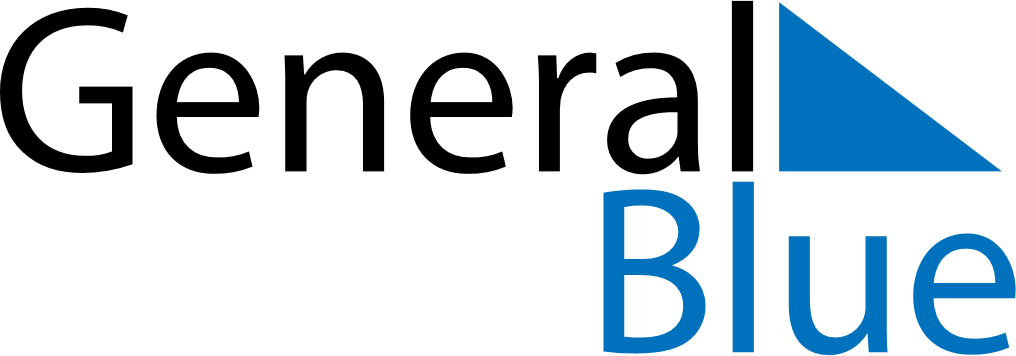 August 2019August 2019August 2019August 2019GrenadaGrenadaGrenadaMondayTuesdayWednesdayThursdayFridaySaturdaySaturdaySunday1233456789101011Emancipation Day1213141516171718Carnival MondayCarnival Tuesday192021222324242526272829303131